REQUERIMENTO Nº 454/2021EMENTA: Informações sobre alambrado na Rua Ernesto Eduardo, Jd. ItapuãSenhor Presidente,Senhores Vereadores:	O vereador GABRIEL BUENO, no uso de suas atribuições legais, requer nos termos regimentais, após aprovação em Plenário, que seja encaminhado à Exma. Senhora Prefeita Municipal, os seguintes pedidos de informações:A prefeitura tem conhecimento que no final da Rua sem saída Ernesto Eduardo, no Jd. Itapuã há um alambrado caído e no mato alto no terreno público e que este terreno vem sendo invadido e usado para consumo de substâncias como álcool? É possível refazer o alambrado e o corte do mato?Caso seja possível, o serviço está no cronograma de obras da prefeitura? Se sim, para quando? Se não, favor colocar.Justificativa: Moradores do bairro procuraram este vereador preocupados com a segurança do local. 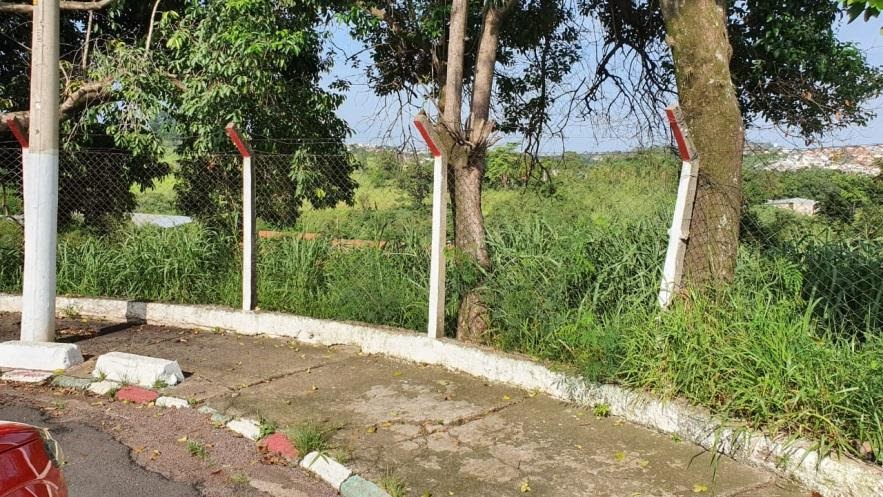 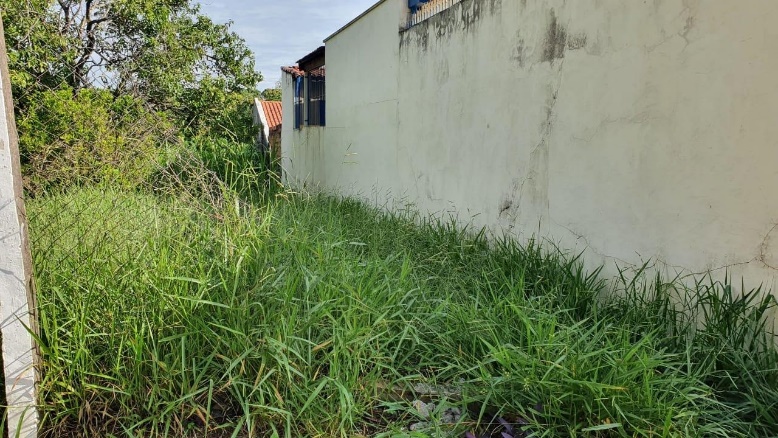 Valinhos, 23 de março de 2021.Gabriel BuenoVereador